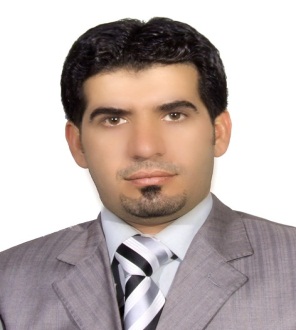 009647722296591mostafajabber83@gmail.commastafa.h.j@uomustansiriyah.edu.iqPERSONAL SUMMARY:Name Mustafa heilo jabberDate Of Birth: 13/12/1982Gender: maleScientific Title: lecturer of clinical laboratory scientific / Faculty of Pharmacy University of mustansiriyah.Objectives_ Microbiology/ 2 stage_Human biology/ first stage_Parasitology/ 2 stageEducationDoctor of Philosophy in Nanotechnology.   College of Biotechnology/Nahrain University. 1018-2022 M.Sc.2009-2011, Life Sciences and Biotechnology,         Shahid Beheshti University, Iran, Tehran. B.Sc .  2003 to 2007, Microbiology, Faculty of science,     Mustansiriyah University, Iraq, Baghdad.Scientific experts:2012-2023  lecturer  of clinical laboratory scientific / Faculty of Pharmacy - University of mustansiriyah. Personal skills:Professional skills: a) Bone Tissue Engineering, Wound Healing, Drug Delivery, 3D Printing, Electrospinning, Medical Microbiology , PCR (RT-PCR), Electrophoresis, DNA/RNA extraction, Cell and Tissue Culture Techniques, microbial culture, Working with electron microscope, etc.b) General skills: Good Work Experience with Microsoft Office, and Adobe Photoshop, Database Search, Sequence Based Searching (Bioinformatics), and Internet.Arabic, English and Persian language,Awarded certificates and thanks books:7 thanks letters from dean of college of pharmacy.8 thanks letters from the president of  Mustansyria University.Publications:Phytochemical Analysis, and Anti-Microbial Activities of Ethanol Extract of Cordia myxa Fruit: In vitro Study.In vitro study of antioxidant, antibacterial, and cytotoxicity properties of Cordia myxa fruit extract.Development of a Novel Scaffold Based on Basil Seed Gum/Chitosan Hydrogel Containing Quercetin‑Loaded Zein Microshphere for BoneTissue Engineering. Electrospun Polycaprolactone/Chitosan Nanofibers Containing Cordia myxa Fruit Extract as Potential Biocompatible AntibacterialWound Dressings. Effect of molecular weight and content of polyvinylpyrrolidone on cell proliferation, loading capacity and properties of electrospun green tea essential oil-incorporated polyamide-6/polyvinylpyrrolidone nanofibers. Ultrasound triggered delivery of Quercetin loaded in nano-bubbles to the cerebral cortex of Wistar rats as an animal stroke model induced by Middle Cerebral Artery OcclusionElectrospun Polyvinylpyrrolidone/soy protein nanofibers enriched withcurcumin-loaded ZIF-8 nanoparticles: Synthesis and evaluation for woundhealing application.In situ electrospinning nanofibrous mat composed of ursolic acid-loaded polyvinylpyrrolidone/κ-carrageenan as wound dressing for accelerate wound healing.Optimization of Soy protein isolate/kappa-carrageenan/cellulose nanofibrils composite film enriched with zenian-loaded ZIF8 for food packaging utilization.The anti-inflammatory and neuroprotective effect of Naringenin loaded in niosome on CA1 hippocampal area in male Wistar rats after transient global ischemia/reperfusion.Investigating the effect of ursolic acid content in electrospinning nanofibers based on poly vinylpyrrolidone: preparation, characterization, and the assessment of proliferation and adhesion of fibroblast cellsMostafa Al- Mosawi1, 2, LeiliChamani-Tabriz2, SeyedMasoud Hosseini1, Ameneh Elikaie1, (2010). Diagnosis of HSV-1 & HSV-2 Infections Using PCR in Infertile Patients Referring to Avicenna Infertility Clinic, Tehran. Published in 19th Iranian congress on infectious diseases and tropical medicineMostafa  Al-Mosavi1, 2, Leili Chamani-Tabriz2, SeyedMasoud Hosseini1,  Infection Rate with HSV-1, 2 in Serum among Patient Men in Avicenna Clinic, Tehran. Published in 4thIranian Congress of Clinical microbiology. 9-11 november 2010,Isfahan/iran.Mastafa Heilo Jabber Al-musawi1, Mushtaq Talib Shawi Al-Rubaye2,Maryam Hosseini2, Culture and Molecular Detection of Staphylococcus aureus in Dairy Products of Ahwaz, AJPS, 2014, Vol. 14, No.2. 15.Mustafa  Al-Mosavi1,2, Leili Chamani-Tabriz2,, Seyed Masoud Hosseini1 (2010). Serology Monitoring for HSV-1, 2 among Patient Women, in Avicenna Infertility Clinic, Tehran. Published in 4thIranian Congress of Clinical microbiology. 9-11 november 2010,Isfahan/iranGene Sequences Submitted to NCBI GeneBank database:Virgibacillus sp. K11 16S ribosomal RNA gene, partial sequence GenBank: KR347118 Hosseini, M, AL-Musawi M.H.J, fakhari, J. and Al-Rubaye, M.T.S. linkHalomonas sp. K42 16S ribosomal RNA gene, partial sequence GenBank: KR909223 AL-Musawi, M.,  AL-Rubaye, M., Hosseini, M. and Fakhari, J. linkBacillus sp. K21 16S ribosomal RNA gene, partial sequence GenBank: KT200230 Hosseini,M., AL-Rubaye, M., Al-Musawi, M. and Fakhari, J. linkIdiomarina sp. K39 16S ribosomal RNA gene, partial sequence GenBank: KT200229, AL-Rubaye, M., Hosseini, M., AL-Musawi, M. and Fakhari, J. linkBacillus sp. K73 16S ribosomal RNA gene, partial sequence GenBank: KT223786 AL-Musawi, M., AL-Rubaye, M., Fakhari, J. and Hosseini, M. link Bacillus sp. K32 16S ribosomal RNA gene, partial sequence GenBank: KT223787AL-Rubaye,M., Hosseini, M., Fakhari, J. and AL-Musawi, M. linkHalobacillus sp. K51 16S ribosomal RNA gene, partial sequence GenBank: KT223788 Fakhari, J., Hosseini, M., AL-Musawi, M. and AL-Rubaye, M. linkOceanobacillus sp. K30 16S ribosomal RNA gene, partial sequence GenBank: KT281118,  AL-Rubaye, M., AL-musawi, M., Fakhari, J. and Hosseini, M. LinkOceanobacillus sp. K31 16S ribosomal RNA gene, partial sequence GenBank: KT281119, AL-Rubaye, M., AL-Musawi, M., Fakhari, J. and Hosseini, M. LinkHalobacillus sp. K13 16S ribosomal RNA gene, partial sequence GenBank: KT353097, Hosseini, M., AL-Musawi, M., Fakhari, J. and AL-Rubaye, M. LinkHalobacillus sp. K17 16S ribosomal RNA gene, partial sequence GenBank: KT353098, AL-Musawi, M., Hosseini, M., Fakhari, J. and AL-Rubaye, M. LinkHalomonas sp. K29 16S ribosomal RNA gene, partial sequence GenBank: KT353099, Fakhari, J., Hosseini, M., AL-Musawi, M. and AL-Rubaye, M. LinkStaphylococcus sp. K33 16S ribosomal RNA gene, partial sequence GenBank: KT353100, Fakhari, J., AL-Musawi, M., Hosseini, M. and AL-Rubaye, M. LinkBacillus sp. K3 16S ribosomal RNA gene, partial sequence GenBank KT597927 AL-Rubaye,M., AL-Musawi,M., Hosseini,M. and Fakhari,J. LinkBacillus sp. K14 16S ribosomal RNA gene, partial sequence GenBank KT597928 Hosseini,M., AL-Musawi,M., AL-Rubaye,M. and Fakhari,J. LinkHalobacillus sp. K16 16S ribosomal RNA gene, partial sequence GenBank KT597929 AL-Rubaye,M., AL-Musawi,M., Fakhari,J. and Hosseini,M. LinkVirgibacillus sp. K19 16S ribosomal RNA gene, partial sequence GenBank KT597930 Al-Musawi,M., Hosseini,M., AL-Rubaye,M. and Fakhari,J. LinkHalomonas sp. K40 16S ribosomal RNA gene, partial sequence GenBank KT597931 Hosseini,M., Fakhari,J., AL-Musawi,M. and AL-Rubaye,M. LinkHalomonas sp. K46 16S ribosomal RNA gene, partial sequence GenBank KT597932 AL-Rubaye,M., AL-Musawi,M., Hosseini,M. and Fakhari,J. LinkPseudomonas sp. K80 16S ribosomal RNA gene, partial sequence GenBank KT597933 AL-Musawi,M., Hosseini,M., Fakhari,J. and AL-Rubaye,M. LinkHalobacillus sp. K15 16S ribosomal RNA gene, partial sequence GenBank KT991680 Alrubaye, M., Hosseini, M., Fakhari,J. and Almusawi,M.